Выучите вместе с детьми:«Папа»У папы работа!
У папы забота!
И некогда с нами
ему поиграть.
А мы его любим!
А мы его ждём!
Но если наш папа
берёт выходной,
Как здорово с ним,
Он такой заводной!                  Т. ПрокофьеваРаботаем в соответствии с законодательством вместе:«В соответствии со статьей 63 «Семейного Кодекса Российской Федерации», статьей 44 Федерального закона «Об образовании в Российской Федерации» Родитель несет ответственность за воспитание и развитие своих детей, обязан заботиться о здоровье, физическом, психологическом, духовном и нравственном развитии своих детей».Договор «Об образовании» между МБДОУ№27 и родителями«Родители (законные представители) несовершеннолетних обучающихся имеют преимущественное право на обучение и воспитание детей перед всеми другими лицами. Они обязаны заложить основы физического, нравственного и интеллектуального развития личности ребенка».П.1, Статья 44 Федерального закона «Об образовании в Российской Федерации"Плодотворного сотрудничества!МУНИЦИПАЛЬНОЕ БЮДЖЕТНОЕ ДОШКОЛЬНОЕ ОБРАЗОВАТЕЛЬНОЕ УЧРЕЖДЕНИЕ«Детский сад общеразвивающего вида №27»ПАМЯТКА ДЛЯ РОДИТЕЛЕЙпо образовательной теме«Защитники Отечества»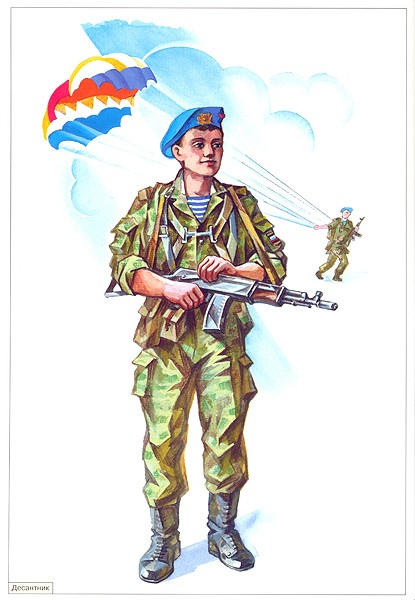 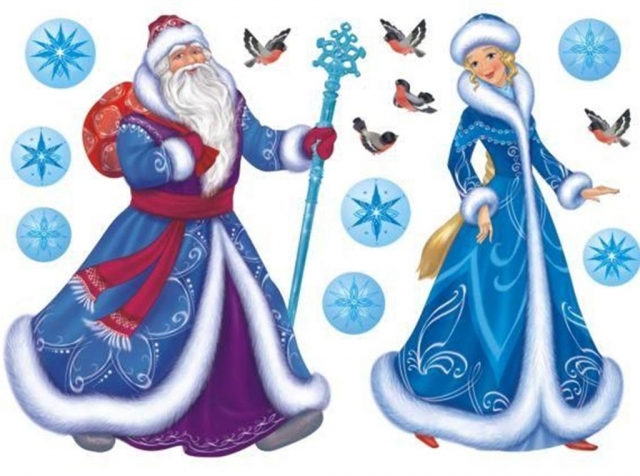 Составила:Лаврентьева М.И.воспитатель группы №43-4 годаФевральУважаемые родители, мы предлагаем Вам  игровые заданияпо теме «Защитники Отечества»,которые вы можете выполнить с детьми дома.Чем можно заняться сребенком дома:       - выполнять несложные действия с флажком, ленточками под музыку марша, плясовой мелодии;      - изготовить с ребёнком поделки танка из коробка спичек, обыгрывать ситуации;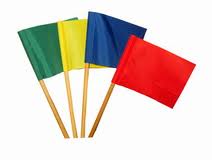 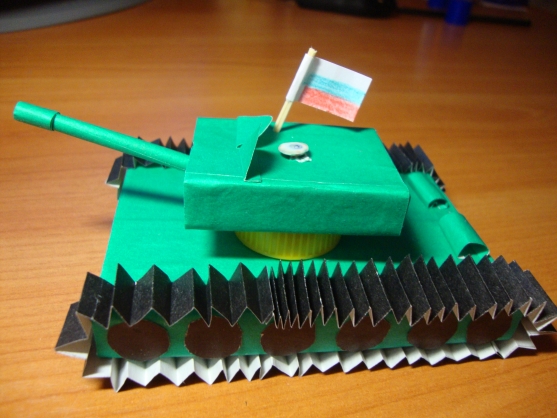 - играть на спортивных площадках, отрабатывать прыжки через предметы, играть в подвижные игры по желанию детей;- погулять по городу и рассматривать с детьми праздничные украшения города;- изготовлять книжки-малышки на тему: «Солдаты»;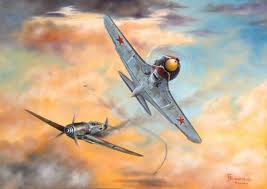 - рассматривать иллюстрации по военной тематике; - рассматривать солдатиков, военные машины;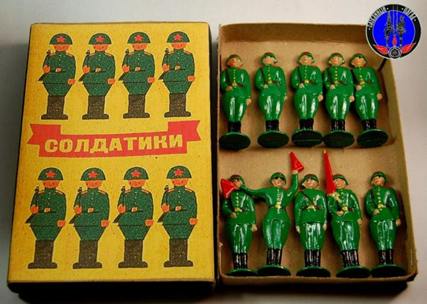 - обыгрывать  ситуации: парад солдатиков.